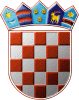          REPUBLIKA HRVATSKA      BJELOVARSKO-BILOGORSKA                         ŽUPANIJA              OPĆINA ŠANDROVAC     JEDINSTVENI UPRAVNI ODJEL KLASA: 406-01/23-03/29URBROJ: 2103-15-03-23-1U Šandrovcu, 29. prosinac 2023.POPIS UGOVORA I DODATAKA UGOVORA2023. GODINAUGOVORI 2023.RB.STRANKEPREDMETDATUM SKLAPANJADATUM VAŽENJAIZNOS BEZ PDV-AIZNOS SAPDV-APLAĆANJE IZ PRORAČUNA JLSIzvori financiranja ako nije iz Proračuna JLSNAPOMENA1.OPĆINA ŠANDROVAC, Bjelovarska 6, Šandrovac , OIB 35024150994  I Dječji vrtić „OSMIJEH“, Bogoslava Šuleka 10, BjelovarUgovor o sufinanciranju troškova smještaja djece s područja Općine Šandrovac u dječjem vrtiću u 2023.g. 02.01.2023.2.OPĆINA ŠANDROVAC, Bjelovarska 6, Šandrovac , OIB 35024150994  I Ivan Cupan, Bilogorska 27, ŠandrovacUgovor o darovanju nekretnina11.01.2023.3.OPĆINA ŠANDROVAC, Bjelovarska 6, Šandrovac , OIB 35024150994  iSilvija Bregovac, Jarak 87 c, ŠandrovacUgovor o zakupu DD U Šandrovcu11.01.2023.39,82NESilvija Bregovac4.OPĆINA ŠANDROVAC, Bjelovarska 6, Šandrovac , OIB 35024150994  iĐuro Kos, Ravneš12, ŠandrovacUgovor o zakupu DD U Ravnešu17.01.2023.39,82NEĐuro Kos5OPĆINA ŠANDROVAC, Bjelovarska 6, Šandrovac , OIB 35024150994  iMario Markov, Jarak 27, ŠandrovacUgovor o zakupu DD U Jaseniku30.01.202339,82NEMario Markov6.OPĆINA ŠANDROVAC, Bjelovarska 6, Šandrovac , OIB 35024150994  iAnkica Čeh, Pupelica 66, 43227 ŠandrovacUgovor o radu na određeno vrijeme-Snaga zajedništva III01.02.202331.07.2023.Europski strukturni i investicijskih fondova7.OPĆINA ŠANDROVAC, Bjelovarska 6, Šandrovac , OIB 35024150994  iMarija Đođ, Bjelovarska 34, ŠandrovacUgovor o radu na određeno vrijeme-Snaga zajedništva III01.02.202331.07.2023.Europski strukturni i investicijskih fondova8.OPĆINA ŠANDROVAC, Bjelovarska 6, Šandrovac , OIB 35024150994  iRuža Ćuk, Lasovac 45, LasovacUgovor o radu na određeno vrijeme-Snaga zajedništva III01.02.202331.07.2023.Europski strukturni i investicijskih fondova9.OPĆINA ŠANDROVAC, Bjelovarska 6, Šandrovac , OIB 35024150994  iIvanka Debeljak, Lasovac 29 LasovacUgovor o radu na određeno vrijeme-Snaga zajedništva III01.02.202331.07.2023Europski strukturni i investicijskih fondova10.OPĆINA ŠANDROVAC, Bjelovarska 6, Šandrovac , OIB 35024150994  iAnkica Jurković, Mali Šandrovac 39, ŠandrovacUgovor o radu na određeno vrijeme-Snaga zajedništva III01.02.202331.07.2023Europski strukturni i investicijskih fondova11.OPĆINA ŠANDROVAC, Bjelovarska 6, Šandrovac , OIB 35024150994  iAnđelka Bedeković, Vinogradska 20,ŠandrovacUgovor o radu na određeno vrijeme-Snaga zajedništva01.02.202331.07.2023Europski strukturni i investicijskih fondova12.OPĆINA ŠANDROVAC, Bjelovarska 6, Šandrovac , OIB 35024150994  iIvanka Perec, Jarak 2, 43227 ŠandrovacUgovor o radu na određeno vrijeme-Snaga zajedništva01.02.202331.07.2023Europski strukturni i investicijskih fondova13.OPĆINA ŠANDROVAC, Bjelovarska 6, Šandrovac , OIB 35024150994  iLidija Kolar, Jasebij 19, JasenikUgovor o radu na određeno vrijeme-Snaga zajedništva01.02.202331.07.2023Europski strukturni i investicijskih fondova14OPĆINA ŠANDROVAC, Bjelovarska 6, Šandrovac , OIB 35024150994  iKatarina Blažeković, Ravneš 12Ugovor o zakupu DD U Ravnešu14.02.2023.39,89NEKatarina Blažeković15OPĆINA ŠANDROVAC, Bjelovarska 6, Šandrovac , OIB 35024150994  iTuristička Zajednica Bilogora -Bjelovar Ugovor 02-2023 o izravnoj dodjeli financijskih sredstava rada Turističke zajednice Bilogora za 2023.17.02..2023DA16OPĆINA ŠANDROVAC, Bjelovarska 6, Šandrovac , OIB 35024150994  iSMART CONTENT d.o.o. Dr.Ante Starčevića 9, 43000 BjelovarUgovor o poslovnoj suradnji20.02.2023.800,00DA17OPĆINA ŠANDROVAC, Bjelovarska 6, Šandrovac , OIB 35024150994  iNikola Halapa, Lasovac 141, LasovacUgovor o zakupu DD U Pupelici22.02.202239,89NE Nikola Halapa18OPĆINA ŠANDROVAC, Bjelovarska 6, Šandrovac , OIB 35024150994  iŽelimir Gluščić, KašljavacUgovor o zakupu DD u Kašljavcu17.02.2023.39,89NEGluščić Želimir19OPĆINA ŠANDROVAC, Bjelovarska 6, Šandrovac , OIB 35024150994  iMinistarstvo prostornog uređenja , graditeljstva i državne imovibne, Ulica Republike Austrije 20Sporazum o dodjeli računalne opreme Veljača 202320OPĆINA ŠANDROVAC, Bjelovarska 6, Šandrovac , OIB 35024150994  iUdruga potrošača BBŽ Sporazum 02.01.2023.21OPĆINA ŠANDROVAC, Bjelovarska 6, Šandrovac , OIB 35024150994  iVatrogasna zajednica Općine Šandrovac , Bjelovarska bb, ŠandrovacUgovor o sufinanciranju redovne djelatnosti Vatrogasne zajednice Općine Šandrovac u 2023.09.01.2023.22OPĆINA ŠANDROVAC, Bjelovarska 6, Šandrovac , OIB 35024150994  iPoduzece  za ceste d.o.o. Bilogorska 43, ŠandrovacUgovor o izvođenju radova na izgradnji i asfaltiranju nerazvrstane ceste Ravneš-Borovice Kašljavac, faza 424.02.2023.23OPĆINA ŠANDROVAC, Bjelovarska 6, Šandrovac , OIB 35024150994  iPoduzece  za ceste d.o.o. Bilogorska 43, ŠandrovacUgovor o izvođenju radova na izgradnji i asfaltiranju nerazvrstane ceste Lasovac – Lasovac brdo , faza 324.02.2023.24OPĆINA ŠANDROVAC, Bjelovarska 6, Šandrovac , OIB 35024150994  iDom za starije i nemoćne osobe Šandrovac, Bjelovarska 3, ŠandrovacSporazum19.01.202325OPĆINA ŠANDROVAC, Bjelovarska 6, Šandrovac , OIB 35024150994  iDom za starije i nemoćne osobe Šandrovac, Bjelovarska 3, ŠandrovacUgovor o sufinanciranju redovne djelatnosti Doma za starije i nemoćne osobe Šandrovac i načinu izvještavanja u 2023.godini19.01.2023.26OPĆINA ŠANDROVAC, Bjelovarska 6, Šandrovac , OIB 35024150994  iKrižan Tereza, Bjelovarska 58, ŠandrovacUgovor o zakupu DD u Ravnešu03.03.2023.27OPĆINA ŠANDROVAC, Bjelovarska 6, Šandrovac , OIB 35024150994  iTihomir Mađeral, Branimira Markovića 10 c, BjelovarUgovor o pravu priključka na vodovodnu mrežu03.03.2023.752,53NETihomir Mađeral28OPĆINA ŠANDROVAC, Bjelovarska 6, Šandrovac , OIB 35024150994  iDječji vrtić Šandrovac, Bjelovarska 3A, ŠandrovacUgovor o sufinanciranju redovne djelatnosti Dječjeg vrtića Šandrovac i načinu izvještavanja u 2023.g.04.01.202329OPĆINA ŠANDROVAC, Bjelovarska 6, Šandrovac , OIB 35024150994  iDječji vrtić Šandrovac, Bjelovarska 3A, ŠandrovacSporazum04.01.202330OPĆINA ŠANDROVAC, Bjelovarska 6, Šandrovac , OIB 35024150994  iDomitrović Rajka, Mali Šandrovac 17Ugovor o zakupu DD u Šandrovcu14.03.202339,89NEDomitrović Rajka31.OPĆINA ŠANDROVAC, Bjelovarska 6, Šandrovac , OIB 35024150994  iKatarina Kralj, Jasenik 20Ugovor o zakupu DD u Jaseniku17.03.2023.39,89NEKatarina Kralj32.OPĆINA ŠANDROVAC, Bjelovarska 6, Šandrovac , OIB 35024150994  iMateo Pišti, Pupelica 59, PupelicaUgovor o zakupu DD u Pupelici17.03.202339,89NEMateo Pišti.33OPĆINA ŠANDROVAC, Bjelovarska 6, Šandrovac , OIB 35024150994  iRomana Bugarinović, Mali Šandrovac, ŠandrovacUgovor o zakupu DD u Jasniku17.04.202339,89NERomana Bugarinović34.OPĆINA ŠANDROVAC, Bjelovarska 6, Šandrovac , OIB 35024150994  iAna Malvić, Pupelica 34, PupelicaUgovor o pravu priključka na vodovodnu mrežu19.04.2023.800,00NEAna Malvić35OPĆINA ŠANDROVAC, Bjelovarska 6, Šandrovac , OIB 35024150994  iSREDIŠNJI DRŽAVNI URED ZA DEMOGRAFIJU I MLADE. Trg Nevenke Topalušić, 10 000 ZagrebUgovor o dodjeli financijskih sredstava18.04.202336.OPĆINA ŠANDROVAC, Bjelovarska 6, Šandrovac , OIB 35024150994  iInes Kurtak, Bjelovarska 42, ŠandrovacUgovor o zakupu DD u Šandrovcu21.04.202339,89NEInes Kurtak37.OPĆINA ŠANDROVAC, Bjelovarska 6, Šandrovac , OIB 35024150994  iTatjana Dekalić, Ravneš 61Ugovor o zakupu DD u Ravnešu21.04.202339,89NETatjana Dekalić38.OPĆINA ŠANDROVAC, Bjelovarska 6, Šandrovac , OIB 35024150994  iRomana Bugarinović, Mali Šandrovac 49Ugovor o zakupu DD u Jaseniku21.04.202339,89NERomana Bugarinović.39.OPĆINA ŠANDROVAC, Bjelovarska 6, Šandrovac , OIB 35024150994  i ALFA d.o.o.Trg Eugena KvaternikaUgovor o suradnji 0404-1/2324.04.2023.40.OPĆINA ŠANDROVAC, Bjelovarska 6, Šandrovac , OIB 35024150994  i AS TEAM, j.d.o.o.Mišulinovac 64, Veliko TrojstvoUgovor o zakupu poslovnog prostora14.04.2023.41OPĆINA ŠANDROVAC, Bjelovarska 6, Šandrovac , OIB 35024150994  i Stjepan Kos, Bjelovarska 12, ŠandrovacUgovor o zakupu DD u Šandrovcu27.04.2023.39,89NEStjepan Kos42OPĆINA ŠANDROVAC, Bjelovarska 6, Šandroavac , OIB 35024150994  i ARVAY,Trojstvena 94, ŠandrovacUgovor 4/202343OPĆINA ŠANDROVAC, Bjelovarska 6, Šandrovac , OIB 35024150994  i Gluščić Želimir, Ugovor o zakupu DD u Kašljavcu27.04.202339,89NEŽelimir Gluščić44OPĆINA ŠANDROVAC, Bjelovarska 6, Šandrovac , OIB 35024150994  i Zajednica ponuditelja  GEOKON, Sachsova ulica 2 , ZagrebAneks ugovora o provedbi istraživačkih postupaka i izrada projektne dokumentacije radi sanacije klizišta u Vinogradskoj ulici28.04.202345OPĆINA ŠANDROVAC, Bjelovarska 6, Šandrovac , OIB 35024150994  i KLIX, Trg Eugena Kvaternika 7a, BjelovarUgovor o suradnji 0404/202324.04.202346OPĆINA ŠANDROVAC, Bjelovarska 6, Šandrovac , OIB 35024150994  i BOVJE-PROMET,d.o.o. DOLENEC 47, 10417, BuševecUgovor o jednostavnoj nabavi „Modernizacija sustava za pročišćavanje vode za kupanje na bazenu Gradina u Šandrovcu, evidencijski br. Nabave 7/202321.04.2023.47OPĆINA ŠANDROVAC, Bjelovarska 6, Šandrovac , OIB 35024150994  i HRVATSKA GORSKA SLUŽBA SPAŠAVANJA STANICA BJELOVAR, Mlinovac 21, BjelovarUgovor o izravnoj dodjeli financijskih sredstava za financiranje djelatnosti Hrvatske gorske službe spašavanja stanica Bjelovar u 2023.03.04.202348OPĆINA ŠANDROVAC, Bjelovarska 6, Šandrovac , OIB 35024150994  i LOVAČKA UDRUGA „LANE“, Bilogortska 29, ŠandrovacUgovor o sufinanciranju jednokratne aktivnosti u 2023.g.08.05.202349OPĆINA ŠANDROVAC, Bjelovarska 6, Šandrovac , OIB 35024150994  i KULTURNO UMJETNIČKO DRUŠTVO ŠANDROVAC Bjelovarska 6, ŠandrovacUgovor o sufinanciranju jednokratne aktivnosti u 2023.g.08.05.202350OPĆINA ŠANDROVAC, Bjelovarska 6, Šandrovac , OIB 35024150994  i UDRUGA HRVATSKIH BRANITELJA DOMOVINSKOG RATA „JOZO PETAK“, Doljani 6, ŠandrovacUgovor o sufinanciranju jednokratne aktivnosti u 2023.g.08.05.2023.51OPĆINA ŠANDROVAC, Bjelovarska 6, Šandrovac , OIB 35024150994  i UDRUGA VINOGRADARA, VINARA I VOĆARA „ŠANDROVAC“ Bjelovarska  6, ŠandrovacUgovor o sufinanciranju jednokratne aktivnosti u 2023.g08.05.2023.52OPĆINA ŠANDROVAC, Bjelovarska 6, Šandrovac , OIB 35024150994  i UDRUGA VINOGRADARA I PODRUMARA „ŠAŠNJEVAC“, Bilogorska 10, ŠandrovacUgovor o sufinanciranju jednokratne aktivnosti u 2023.g08.05.202353OPĆINA ŠANDROVAC, Bjelovarska 6, Šandrovac , OIB 35024150994  i UDRUGA UMIROVLJENIKA „BILOGORA“ Lasovac 246, LasovacUgovor o sufinanciranju jednokratne aktivnosti u 2023.g08.05.202354OPĆINA ŠANDROVAC, Bjelovarska 6, Šandrovac , OIB 35024150994  i UDRUGA UMIROVLJENIKA OPĆINE ŠANDROVAC, Bjelovarska 6, ŠandrovcUgovor o sufinanciranju jednokratne aktivnosti u 2023.g05.05.2023.55OPĆINA ŠANDROVAC, Bjelovarska 6, Šandrovac , OIB 35024150994  i OPĆINSKI NOGOMETNI KLUB ŠANDROVAC, BjelovaRSKA 6, ŠandrovacUgovor o sufinanciranju jednokratne aktivnosti u 2023.g08.05.202356OPĆINA ŠANDROVAC, Bjelovarska 6, Šandrovac , OIB 35024150994  i ŠPORTSKO RIBOLOVNA UDRUGA OPĆINE ŠANDROVAC, Bjelovarska 6, ŠandrovacUgovor o sufinanciranju jednokratne aktivnosti u 2023.08.05.202357OPĆINA ŠANDROVAC, Bjelovarska 6, Šandrovac , OIB 35024150994  i DALIBOR TRABAK, Blok tržnica 15, VinkovciUgovor o umjetničkoj suradnji10.05.202358OPĆINA ŠANDROVAC, Bjelovarska 6, Šandrovac , OIB 35024150994  i BOŠKO BAŠIČ, Ravneš 60,  RavnešUgovor o pravu priključka na plinski distributivnu mrežu u vlasništvu Općine Šandrovac12.05.2023600,00NEBašić Boško59OPĆINA ŠANDROVAC, Bjelovarska 6, Šandrovac , OIB 35024150994  i GOODWILL CONSULTING, d.o.o. Aleja pomoraca 13, 10 020 ZagrebUgovor o poslovnoj suradnji 17.05.202360.OPĆINA ŠANDROVAC, Bjelovarska 6, Šandrovac , OIB 35024150994  i UDRUGA ZA PROMICANJE OBIČAJA BILOGORSKOG KRAJA „KREMEN“, Bjelovarska 13 a, ŠandrovacUgovor o sufinanciranju jednokratne aktivnosti u 2023.08.05.2023.61OPĆINA ŠANDROVAC, Bjelovarska 6, Šandrovac , OIB 35024150994  i MINISTARSTVO PROSTORNOG UREĐENJA , GRADITELJSTVA I DRŽAVNE IMOVINE, Dodatak I. Ugovoru o dodjeli bespovratnih financijskih sredstava za operacije koje se financiraju iz Fonda solidarnosti Europske unije19.05.2023.62.OPĆINA ŠANDROVAC, Bjelovarska 6, Šandrovac , OIB 35024150994  i ZAJEDNICA PONUDITELJA GEOKON, Starotrnjanska 16 a, 10000 ZagrebII.Aneks Ugovora o provedbi istraživačkih postupaka i izrada projektne dokumentacije radi sanacije klizišta u Vinogradskoj ulici u Općini25.05.202363.OPĆINA ŠANDROVAC, Bjelovarska 6, Šandrovac , OIB 35024150994  i  REMIX BAND, Matije Gupca 63, Kloštar PodravskiUgovor o umjetničkom nastupu05.06.202364.OPĆINA ŠANDROVAC, Bjelovarska 6, Šandrovac , OIB 35024150994  i  D EVENT j.d.o.o.Volodera 6, BjelovarUgovor o poslovnoj suradnji na suorganizaciji manifestacije „Vidovo“ u Šandrovcu 202306.06.202365.OPĆINA ŠANDROVAC, Bjelovarska 6, Šandrovac , OIB 35024150994  i  HRVATSKA GORSKA SLUŽBA SPAŠAVANJA  STANICA BJELOVAR, Mlinovac 21, ŠandrovacUgovor o tekućoj pomoći za nabavu kombi vozila za potrebe HGSS28.04.202366.OPĆINA ŠANDROVAC, Bjelovarska 6, Šandrovac ,OIB 35024150994  i  ŠANDROPROM d.o.o., Bjelovarska 6, ŠandrovacI.Aneks Ugvora o izvođenju radovac u projektu ulaganja u objekt dječjeg igrališta u Šandrovcu28.02.202367OPĆINA ŠANDROVAC, Bjelovarska 6, Šandrovac ,OIB 35024150994  i MILAN PAUNOVIĆ, Kašljavac 60, KašljavacUgovor o pravu priključka na vodovodnu mrežu 03.07.2023800,00NEMilan Paunović68OPĆINA ŠANDROVAC, Bjelovarska 6, Šandrovac ,OIB 35024150994  i MINISTARSTVO PROSTORNOG UREĐENJA, GRADITELJSTVA I DRŽAVNE IMOVINE, Ulica Republike Austrije 14, ZagrebUgovor o sufinanciranju projekta“Modernizacija za pročišćavanje vode za kupanje u bazenu  Gradina u Šandrovcu30.06.202314.500,00MINISTARSTVO PROSTORNOG UREĐENJA, GRADITELJSTVA I DRŽAVNE IMOVINE, Ulica Republike Austrije 14, Zagreb69OPĆINA ŠANDROVAC, Bjelovarska 6, Šandrovac ,OIB 35024150994  i ZORAN KONJEVIĆ, Mate Lovraka 1, BjelovarUgovor o pravu priključka na plinsku distributivnu mrežu Općine Šandrovac21.07.2023600,00Zoran Konjević, Mate Lovraka 1, Bjelovar70OPĆINA ŠANDROVAC, Bjelovarska 6, Šandrovac ,OIB 35024150994  i HAJDUKOVIĆ SAŠA, Kašljavac 26Ugovor o zakupu DD Kašljavac25.07.202350,00NEHajduković Saša, Kašljavac 2671OPĆINA ŠANDROVAC, Bjelovarska 6, Šandrovac ,OIB 35024150994  i MATEO BUGARINOVIĆ, Lasovac 252Ugovor o zakupu DD Lasovac27.06.202359,08NEBugarinović Mateo, Lasovac 25272OPĆINA ŠANDROVAC, Bjelovarska 6, Šandrovac ,OIB 35024150994  i SLOBODAN RADELIĆ, Kašljavac 8Ugovor o zakupu DD Kašljavac10.05.202339,89NESlobodan Radelić, Kašljavac 873OPĆINA ŠANDROVAC, Bjelovarska 6, Šandrovac ,OIB 35024150994  i ANĐELKO KRISTIJAN, Vladimira Nazora 13, BjelovarUgovor o najmu06.06.2023100,00NEAnđelko kristijan74OPĆINA ŠANDROVAC, Bjelovarska 6, Šandrovac ,OIB 35024150994  i HRVATSKE ŠUME, Ulica kneza Branimira 1, ZagrebSporazum o zajedničkom financiranju sanacije nerazvrstane ceste Lasovac-Lasovac Brdo19.02.202310.998,00Hrvatske šume75OPĆINA ŠANDROVAC, Bjelovarska 6, Šandrovac ,OIB 35024150994  i Božica Felbar, Zagrebačka 3, ŠandrovacUgovor o snivanju prava građenja12.06.202376OPĆINA ŠANDROVAC, Bjelovarska 6, Šandrovac ,OIB 35024150994  i ĐIPALO SLAVKO, Vinogradska 24, ŠandrovacUgovor o snivanju prava građenja07.06.202377OPĆINA ŠANDROVAC, Bjelovarska 6, Šandrovac ,OIB 35024150994  i ĐIPALO MARINA I ŽELJKO, Vinogradska 24, ŠandrovacUgovor o snivanju prava građenja09.06.202378OPĆINA ŠANDROVAC, Bjelovarska 6, Šandrovac ,OIB 35024150994  i MARINA GUBIĆ, Stara Rača 160, Stara RčaUgovor o snivanju prava građenja07.06.202379OPĆINA ŠANDROVAC, Bjelovarska 6, Šandrovac ,OIB 35024150994  i STJEPAN KRALJIĆ, Vinogradska 19, ŠandrovacUgovor o snivanju prava građenja07.06.202380OPĆINA ŠANDROVAC, Bjelovarska 6, Šandrovac ,OIB 35024150994  i MIJO BEDEKOVIĆ, Vinogradska 15, ŠandrovacUgovor o snivanju prava građenja07.06.202381OPĆINA ŠANDROVAC, Bjelovarska 6, Šandrovac ,OIB 35024150994  i TOMISLAV KRALJIĆ, Vinogradska 19, ŠandrovacUgovor o snivanju prava građenja07.06.202382OPĆINA ŠANDROVAC, Bjelovarska 6, Šandrovac ,OIB 35024150994  i DEJAN FELBAR, Vinogradska 17, ŠandrovacUgovor o snivanju prava građenja07.06.202383OPĆINA ŠANDROVAC, Bjelovarska 6, Šandrovac ,OIB 35024150994  i JASNA PUH, Pupelica 76, ŠandrovacUgovor o snivanju prava građenja07.06.202384OPĆINA ŠANDROVAC, Bjelovarska 6, Šandrovac ,OIB 35024150994  i ZEMAN MATEA, Ravneš Ugovor o zakupu DD Ravneš04.08.202350 ,00Matea Zeman, Ravneš85OPĆINA ŠANDROVAC, Bjelovarska 6, Šandrovac ,OIB 35024150994  i TOMISLAV PETREKOVIĆ, Doljani 30, ŠandrovacUgovor o korištenju DD Šandrovac28.08.2023277,00Tomislav Petreković, Šandrovac86OPĆINA ŠANDROVAC, Bjelovarska 6, Šandrovac ,OIB 35024150994  i DARKO JANIN, Bilogorska 29, ŠandrovacUgovor o pravu priključka na plinsku distributivnu mrežu04.09.2023600,00NEDarko Janin, Šandrovac87OPĆINA ŠANDROVAC, Bjelovarska 6, Šandrovac ,OIB 35024150994  i ANTONIO GORENJAK, Zagrebačka 10, ŠandrovacUgovor o korištenju DD Šandrovac14.09.202350,00NEAntonio Gorenjak, Zagrebačka 8,Šandrovac 88OPĆINA ŠANDROVAC, Bjelovarska 6, Šandrovac ,OIB 35024150994  i ZAVOD ZA PROSTORNO UREĐENJE BJELOVARKO-BILOGORSKE ŽUPANIJE, Trg Eugena Kvaternika 13, BjelovarUgovor -IV.izmjene PPUOŠ27.09.20235.400,00DA89OPĆINA ŠANDROVAC, Bjelovarska 6, Šandrovac ,OIB 35024150994  i ČAZMATRANS PROMET d.o.o., Milana Novačića 10, ČazmaUgovor o subvencioniranju cijene đačkih karata11.09.2023DA90OPĆINA ŠANDROVAC, Bjelovarska 6, Šandrovac ,OIB 35024150994  i PROSTOR EKO, d.o.o., Borisa Papandopula 16, BjelovarUgovro 31-2023- stručni nadzor , nezrazvrstana cesta Lasovac-Lasovac Brdo04.09.20231.350,00DA91OPĆINA ŠANDROVAC, Bjelovarska 6, Šandrovac ,OIB 35024150994  i SLOBODAN RADELIĆ, Kašljavac 8, ŠandrovacUgovor o korištenju DD Kašljavac02.10.202350,00NESlobodan Stojanović, Kašljavac 892OPĆINA ŠANDROVAC, Bjelovarska 6, Šandrovac ,OIB 35024150994  i FOND ZA ZAŠTITU OKOLIŠA I ENERGETSKU UČINKOVITOST, Radnička cesta 80, ZagrebUgovor o neposrednom sudjelovanju Fonda u sufinanciranju poticanja mjera odvojenog sakupljanja lpmunalnog otpada26.07.202393OPĆINA ŠANDROVAC, Bjelovarska 6, Šandrovac ,OIB 35024150994  i MLADEN PINTAR, Bjelovarska 15, ŠandrovacUgovor o korištenju DD Šandrovac05.10.202350,00NE Mladen Pintar, Bjelovarska 15, Šandrovac94OPĆINA ŠANDROVAC, Bjelovarska 6, Šandrovac ,OIB 35024150994  i DORIA HABEK, Doljani 15, ŠandrovacUgovor o korištenju DD Lasovac09.10.202350,00NEDorian Habek, Doljani 15, Šandrovac95OPĆINA ŠANDROVAC, Bjelovarska 6, Šandrovac ,OIB 35024150994  i Studenac, d.o.o.Četvrt Ribnjak 15, OmišUgovor o zakupu poslovnog prostora03.10.2023197,76 96OPĆINA ŠANDROVAC, Bjelovarska 6, Šandrovac ,OIB 35024150994  i LjILJANA BEDEKOVIĆ, Kašljavac 46Ugovor o korištenju DD Kašljavac11.10.202350,00NELjiljana Bedekovič97OPĆINA ŠANDROVAC, Bjelovarska 6, Šandrovac ,OIB 35024150994  i IVICA KOS, Kašljavac 1Ugovor o zakupu poljoprivrednog zemljišta u vlasništvu države na području Općine Šandrovac18.08.2023108,5898OPĆINA ŠANDROVAC, Bjelovarska 6, Šandrovac ,OIB 35024150994  i DANIJEL MAKOVICA, Lasovac, 238Ugovor o zakupu poljoprivrednog zemljišta u vlasništvu države na području Općine Šandrovac18.09.202348,0099OPĆINA ŠANDROVAC, Bjelovarska 6, Šandrovac ,OIB 35024150994  i LJILJANA STOJČEVIĆ, Lasovac 53, LasovacUgovor o zakupu poljoprivrednog zemljišta u vlasništvu države na području Općine Šandrovac18.08.202333,00100OPĆINA ŠANDROVAC, Bjelovarska 6, Šandrovac ,OIB 35024150994  i ROBERT TAR, Lasovac 14, LasovacUgovor o zakupu poljoprivrednog zemljišta u vlasništvu države na području Općine Šandrovac18.08.2023558,55101OPĆINA ŠANDROVAC, Bjelovarska 6, Šandrovac ,OIB 35024150994  i KOMUNALIJE d.o.o. Svetog Andrije 14, ČazmaUgovor o opskrbi plinom krajnjeg kupca, kategorija poduzetništvo30.09.2023.102OPĆINA ŠANDROVAC, Bjelovarska 6, Šandrovac ,OIB 35024150994  Siniša Radelić, Kašljavac 2, OIB: 86646195755Ugovor o zakupu  DD14.10.202333,50103OPĆINA ŠANDROVAC, Bjelovarska 6, Šandrovac ,OIB 35024150994  Robert Renić, Ivana Grande 2, Bjeovar, OIB: 10192691175Ugovor o zakupu poljoprivrednog zemljišta18.9.223.35,00Robert Renić104OPĆINA ŠANDROVAC, Bjelovarska 6, Šandroavac ,OIB 35024150994  Jelena Domirović, Mali Šandrovac 38, OIB: 64261344835Ugovor o zakupu poljoprivrednog zemljišta18.9.2023.16,00Jelena Domitrović105OPĆINA ŠANDROVAC, Bjelovarska 6, Šandrovac ,OIB 35024150994  EcoMission d.o.o. , Zagrebačka ulica 183, Varaždin, OIB: 98383948072Ugovor 16.10.2023.2.000,00106OPĆINA ŠANDROVAC, Bjelovarska 6, Šandrovac ,OIB 35024150994  Poduzeće za ceste d.o.o., BjelovarOIB: 22512352352Ugovor o izvođenju radova na izgradnji i asfaltiranju nerazvrstane ceste Lasovac- Lasovac brdo faza 416.10.2023.82.343,75107OPĆINA ŠANDROVAC, Bjelovarska 6, Šandrovac ,OIB 35024150994  DEMARING d.o.o., Stari Pavljani 20 F, Bjelovar OIB: 11828225843Ugovor o izvođenju građevinsko-obrtničkih radova na projektu „Rekonstrukcija vidikovca u Šandrovcu“31.10.2023.24.901,86108OPĆINA ŠANDROVAC, Bjelovarska 6, Šandrovac ,OIB 35024150994  Đurđica Zeman, Ravneš 32, Šandrovac, OIB: 02453760175Ugovor o pravu priključka na plinsku distributivnu mrežu u vlasništvu Općine Šandrovac31.10.2023.600,00Đurđica Zeman109OPĆINA ŠANDROVAC, Bjelovarska 6, Šandrovac ,OIB 35024150994  DEMARING d.o.o. , Stari Pavljani 20 F, Bjelovar,OIB: 11828225843Ugovor o izvođenju građevinsko-obrtničkih radova na projektu „Rekonstrukcija vidikovca u Šandrovcu“31.10.2023.24.901,86110OPĆINA ŠANDROVAC, Bjelovarska 6, Šandrovac ,OIB 35024150994  Hrvatsko šumarsko društvo ogranak Bjelovar, Matošev trg 1, Bjelovar, OIB: 11405440075Ugovor o donaciji20.7.2023.100,00111OPĆINA ŠANDROVAC, Bjelovarska 6, Šandrovac ,OIB 35024150994  Studenac d.o.o. , Omiš, Četvrt Ribnjak 17, OIB: 02023029348Ugovor o prodaji10.10.2023.112OPĆINA ŠANDROVAC, Bjelovarska 6, Šandrovac ,OIB 35024150994  Hrvoje Gorenjak, Bjelovarska 61, Šandrovac, OIB: 72992268032Ugovor o zakupu DD09.11.2023.50,00113OPĆINA ŠANDROVAC, Bjelovarska 6, Šandrovac ,OIB 35024150994  Marija Maršić, Kašljavac 3, Šandrovac OIB: 28179937526Ugovor o pravu priključka na vodovodnu mrežu13.11.2023.560,00Marija Maršić114OPĆINA ŠANDROVAC, Bjelovarska 6, Šandroavac ,OIB 35024150994  ''PROSTOR EKO'' d.o.o. Borisa Papandopula 16, BjelovarOIB: 12260386725Ugovor o stručnom nadzoru za vidikovac21.11.2023.462,00115OPĆINA ŠANDROVAC, Bjelovarska 6, Šandrovac ,OIB 35024150994  Severović Ana-Marija, Jarak 69, Šandrovac, OIB: 88869013242Ugovor o zakupu DD21.11.2023.50,00Severović Ana-Marija116OPĆINA ŠANDROVAC, Bjelovarska 6, Šandrovac ,OIB 35024150994  Ormanović Ivana, Lasovac, Lasovac 246, OIB: 74532757414Ugovor o zakupu DD21.11.2023.50,00Ormanović Ivana117OPĆINA ŠANDROVAC, Bjelovarska 6, Šandrovac ,OIB 35024150994  Josip Kardum, Doljani 40, Šandrovac OIB: 87730092523Ugovor o zakupu DD20.11.2023.50,00Josip Kardum118OPĆINA ŠANDROVAC, Bjelovarska 6, Šandrovac ,OIB 35024150994  Ministarstvo regionalnog razvoja i fondova Europske Unije, Ministarska Cesta 22, ZagrebUgovor o sufinanciranju  16.11.2023.119OPĆINA ŠANDROVAC, Bjelovarska 6, Šandrovac ,OIB 35024150994  Dimnjačarstvo Galović, vl. Ivan Galović, Martinac 4, ČazmaOIB: 64912960169Ugovor o koncesiji dimnjačarskih poslova24.11.2023.120OPĆINA ŠANDROVAC, Bjelovarska 6, Šandrovac ,OIB 35024150994  Samir Bugarinović, Lasovac 117, OIB: 84664649977Ugovor o korištenju DD27.11.2024.50,00Samir Bugarinović121OPĆINA ŠANDROVAC, Bjelovarska 6, Šandrovac ,OIB 35024150994  ''PROSTOR EKO'' d.o.o. Borisa Papandopula 16, Bjelovar OIB: 12260386752Ugovor, nadzor nas asfaltiranjem ceste Ravneš-Borovice -Kašljavac 4. faza22.11.2023.1,325,00122OPĆINA ŠANDROVAC, Bjelovarska 6, Šandrovac ,OIB 35024150994  Stjepan Međimurec, nositelj Obiteljskog poljoprivrednog gospodarstva iz Pupelice, Pupelica 26, Šandrovac,OIB: 98067663538Aneks ugovora -poljoprivredno zemljište23.11.2023.31,38Stjepan Međimorec123OPĆINA ŠANDROVAC, Bjelovarska 6, Šandrovac ,OIB 35024150994  Josip Boršoš, nositelj Obiteljskog poljoprivrednog gospodarstva iz Severina, Severin 221, SeverinOIB:38815793120Aneks Ugovora-poljoprivredno zemljište 27.11.2023.11,46Josip Boršoš124OPĆINA ŠANDROVAC, Bjelovarska 6, Šandroavac ,OIB 35024150994  Ljubica Bugarinović, nositelj Obiteljskog poljoprivrednog gospodarstva iz Lasovca, Lasovac 135, Veliki GrđevacOIB: 29855122938Aneks Ugovora-poljoprivredno zemljište27.11.2023.11,90Ljubica Bugarinović125OPĆINA ŠANDROVAC, Bjelovarska 6, Šandroavac ,OIB 35024150994  Zdravko Babojelić, nositelj Obiteljskog poljoprivrednog gospodarstva iz Ravneša, Ravneš 22, SeverinOIB: 11193187746Aneks Ugovora-poljoprivredno zemljište27.11.2023.23,29Zdravko Babojelić126OPĆINA ŠANDROVAC, Bjelovarska 6, Šandrovac ,OIB 35024150994  Robert Tar, nositelj Obiteljskog poljoprivrednog gospodarstva iz Lasovca, Lasovac 14, Veliki GrđevacOIB: 06729591227Aneks Ugovora-poljoprivredno zemljište27.11.2023.21,66Robert Tar127OPĆINA ŠANDROVAC, Bjelovarska 6, Šandrovac ,OIB 35024150994  Ćuk Ruža, nositelj Obiteljskog poljoprivrednog gospodarstva iz Lasovca, Lasovac 45, Veliki Grđevac OIB: 10247528530Aneks Ugovora-poljoprivredno zemljište24.11.2023.7,17Ćuk Ruža128OPĆINA ŠANDROVAC, Bjelovarska 6, Šandrovac ,OIB 35024150994  Damir Dekalić, nositelj Obiteljskog poljoprivrednog gospodarstva iz Kašljavca, Kašljavac 42, SeverinOIB: 88746122459Aneks Ugovora-poljoprivredno zemljište24.11.2023.5,02Damir Dekalić129OPĆINA ŠANDROVAC, Bjelovarska 6, Šandrovac ,OIB 35024150994  Dragoljub Cupan, nositelj Obiteljskog poljoprivrednog gospodarstva iz Ravneša, Ravneš 97, SeverinOIB: 79843870154Aneks Ugovora-poljoprivredno zemljište27.11.2023.20,91Dragoljub Cupan130OPĆINA ŠANDROVAC, Bjelovarska 6, Šandrovac ,OIB 35024150994  Tihomir Čudina, nositelj Obiteljskog poljoprivrednog gospodarstva iz Lasovca, Lasovac 182 a, Veliki GrđevacOIB: 41976118767Aneks Ugovora-poljoprivredno zemljište27.11.2023.45,29Tihomir Čudina131OPĆINA ŠANDROVAC, Bjelovarska 6, Šandrovac ,OIB 35024150994  Slobodan Stojanović, nositelj Obiteljskog poljoprivrednog gospodarstva iz Lasovca, Lasovac 182, Veliki GrđevacOIB: 13827919952Aneks Ugovora-poljoprivredno zemljište27.11.2023.25,09Slobodan Stojanović132OPĆINA ŠANDROVAC, Bjelovarska 6, Šandrovac ,OIB 35024150994  Moslavka d.o.o. Matice Hrvatske 6/1, BjelovarOIB: 58967222855Aneks Ugovora-poljoprivredno zemljište27.11.2023.35,12Moslavka d.o.o.133OPĆINA ŠANDROVAC, Bjelovarska 6, Šandrovac ,OIB 35024150994  Vesna Kežman, nositelj Obiteljskog poljoprivrednog gospodarstva iz Lasovca, Lasovac 182, Veliki GrđevacOIB: 44976541734Aneks Ugovora-poljoprivredno zemljište27.11.2023.14,71Vesna Kežman134OPĆINA ŠANDROVAC, Bjelovarska 6, Šandrovac ,OIB 35024150994  Lek Krasnić, nositelj Obiteljskog poljoprivrednog gospodarstva iz Lasovca, Lasovac 13, Veliki GrđevacOIB: 95279576080Aneks Ugovora-poljoprivredno zemljište27.11.2023.6,60Lek Krasnić135OPĆINA ŠANDROVAC, Bjelovarska 6, Šandrovac ,OIB 35024150994  Marin Grgić, Zvijerci 99a, Bjelovar OIB: 54246386297Ugovor o kupnji nekretnina22.12.2023.6,681,00Marin Grgić136OPĆINA ŠANDROVAC, Bjelovarska 6, Šandrovac ,OIB 35024150994  Josip Zeman, Ravneš, Ravneš 32, Šandrovac, OIB: 65008074403Ugovor o kupnji nekretnina22.12.2023.940,00Josip Zeman137OPĆINA ŠANDROVAC, Bjelovarska 6, Šandrovac ,OIB 35024150994  Samir Bugarinović, Lasovac 117, OIB: 84664649977Ugovor o korištenju DD22.12.2023.50,00Samir Bugarinović138OPĆINA ŠANDROVAC, Bjelovarska 6, Šandrovac ,OIB 35024150994 i Danijel Kalajdžija, Lasovac, Lasovac 164, OIB: 72745791544Ugovor o korištenju DD22.12.2023.50,00Danijel Kalajdžija139OPĆINA ŠANDROVAC, Bjelovarska 6, Šandrovac ,OIB 35024150994  Dokument IT d.o.o Ulica grada Vukovara 269f, ZagrebOIB: 45392055435Ugovor o implementaciji i uporabi informacijskog sustava06.10.2023.140OPĆINA ŠANDROVAC, Bjelovarska 6, Šandrovac ,OIB 35024150994  Komunalije d.o.o., Čazma, Sv. Andrije 14, OIB: 88859295468Ugovor o opskrbi plinom 30.09.2023.141OPĆINA ŠANDROVAC, Bjelovarska 6, Šandrovac ,OIB 35024150994  Komunalije d.o.o., Čazma, Sv. Andrije 14, OIB: 88859295468Ugovor o opskrbi plinom11.12.2023.142OPĆINA ŠANDROVAC, Bjelovarska 6, Šandrovac ,OIB 35024150994 i "ŠANDROPROM" d.o.o., Bjelovarska 6, 43227 Šandrovac, OIB: 30730793911  Ugovor o davanju na održavanje nerazvrstanih cesta i poljskih putova, putnih jaraka i mostova za 2023. godinu05.01.2023.1 godinada143OPĆINA ŠANDROVAC, Bjelovarska 6, Šandrovac ,OIB 35024150994  iŠANDROPROM" d.o.o., Bjelovarska 6, 43227 Šandrovac, OIB: 30730793911  Ugovor o održavanju javnih površina,  groblja i građevina i uređaja javne namjene  na području Općine Šandrovac za 2023. godinu05.01.2023.1 godinada144OPĆINA ŠANDROVAC, Bjelovarska 6, Šandrovac ,OIB 35024150994  i ŠANDROPROM" d.o.o., Bjelovarska 6, 43227 Šandrovac, OIB: 30730793911daUgovor o povjeravanju komunalne djelatnosti obavljanja poslova zimske službe na nerazvrstanim cestama Općine Šandrovac za 2023. godinu05.01.2023.1 godinada145OPĆINA ŠANDROVAC, Bjelovarska 6, Šandrovac ,OIB 35024150994  iŠANDROPROM" d.o.o., Bjelovarska 6, 43227 Šandrovac, OIB: 30730793911  Ugovor o obavljanju komunalne djelatnosti nabave kamenog agregata  za 2023. godinu05.01.2023.1 godinaDa